DATARAN RENDAH DAN DATARAN TINGGI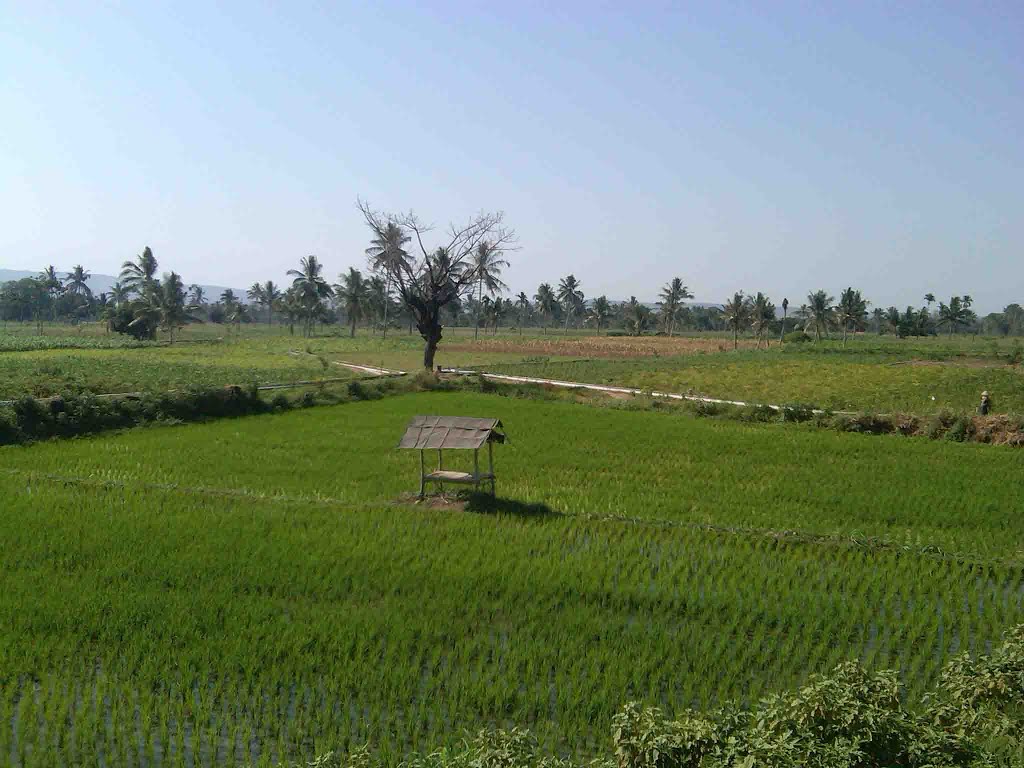 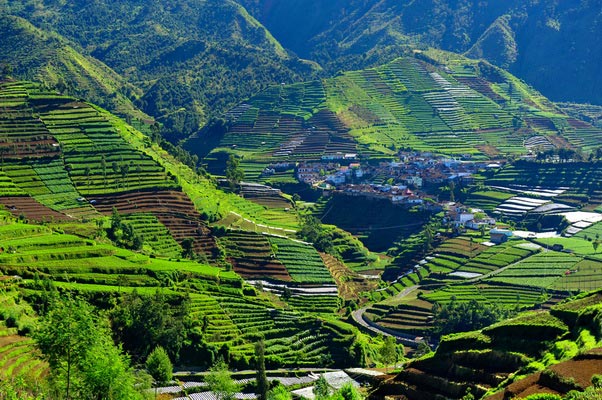 GUNUNG DAN PEGUNUNGAN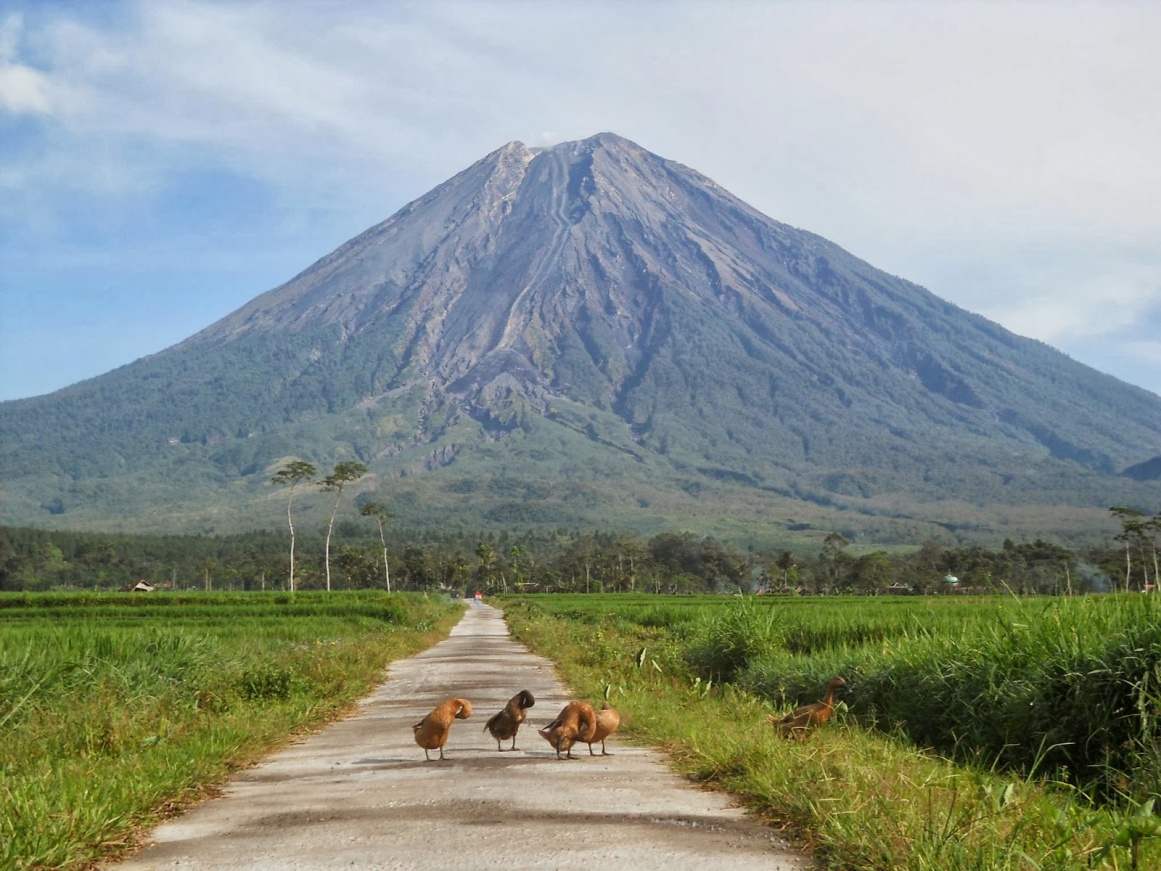 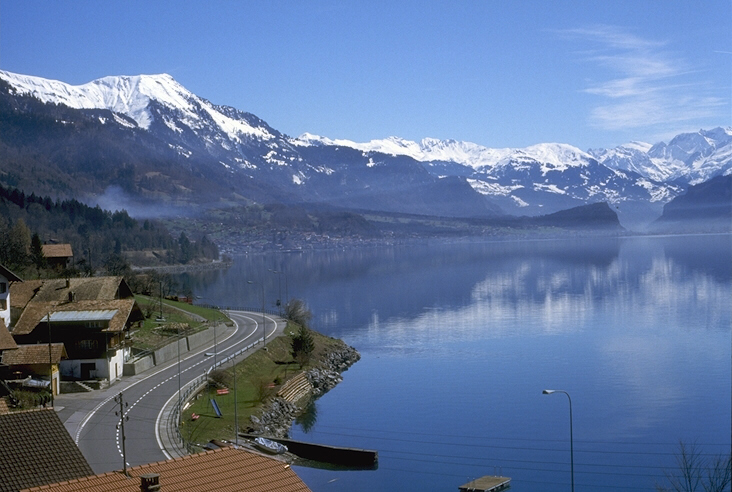 TANJUNG, LEMBAH, DAN BUKIT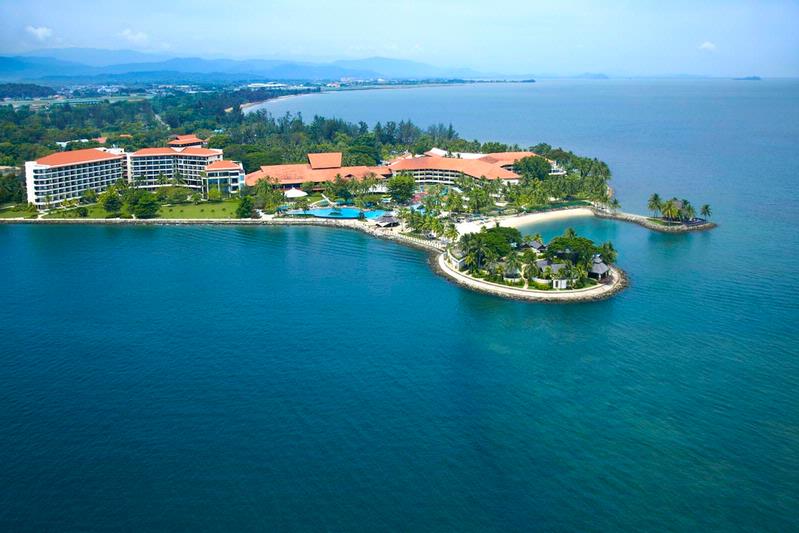 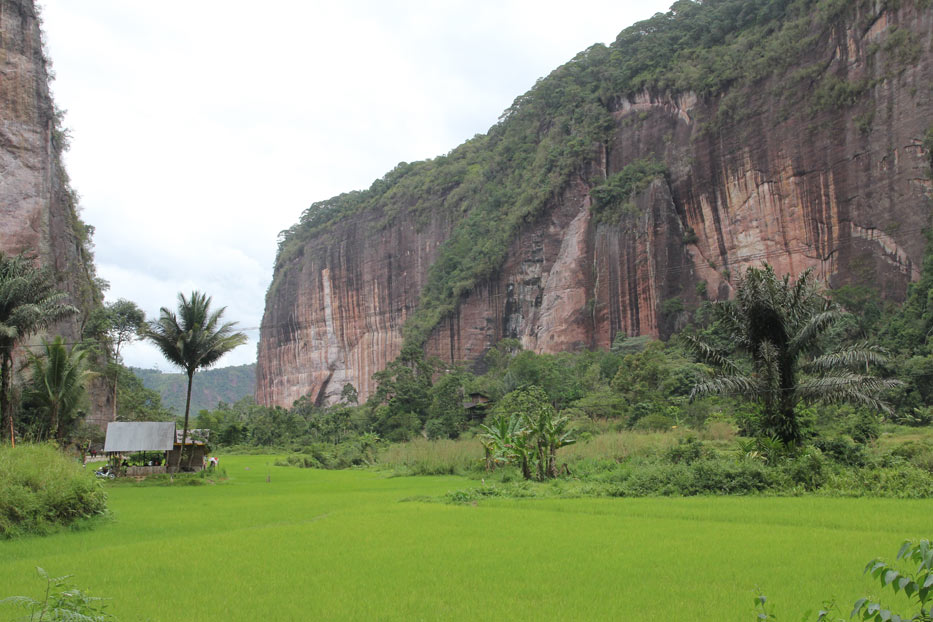 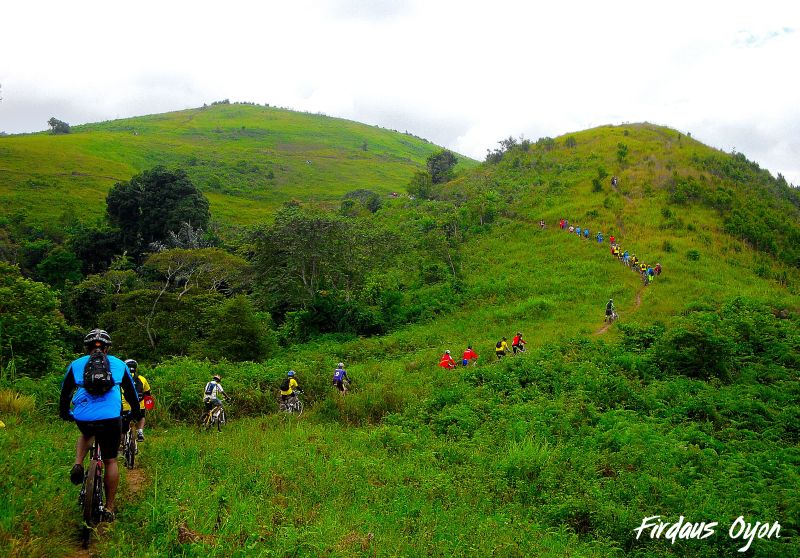 SUNGAI DAN DANAU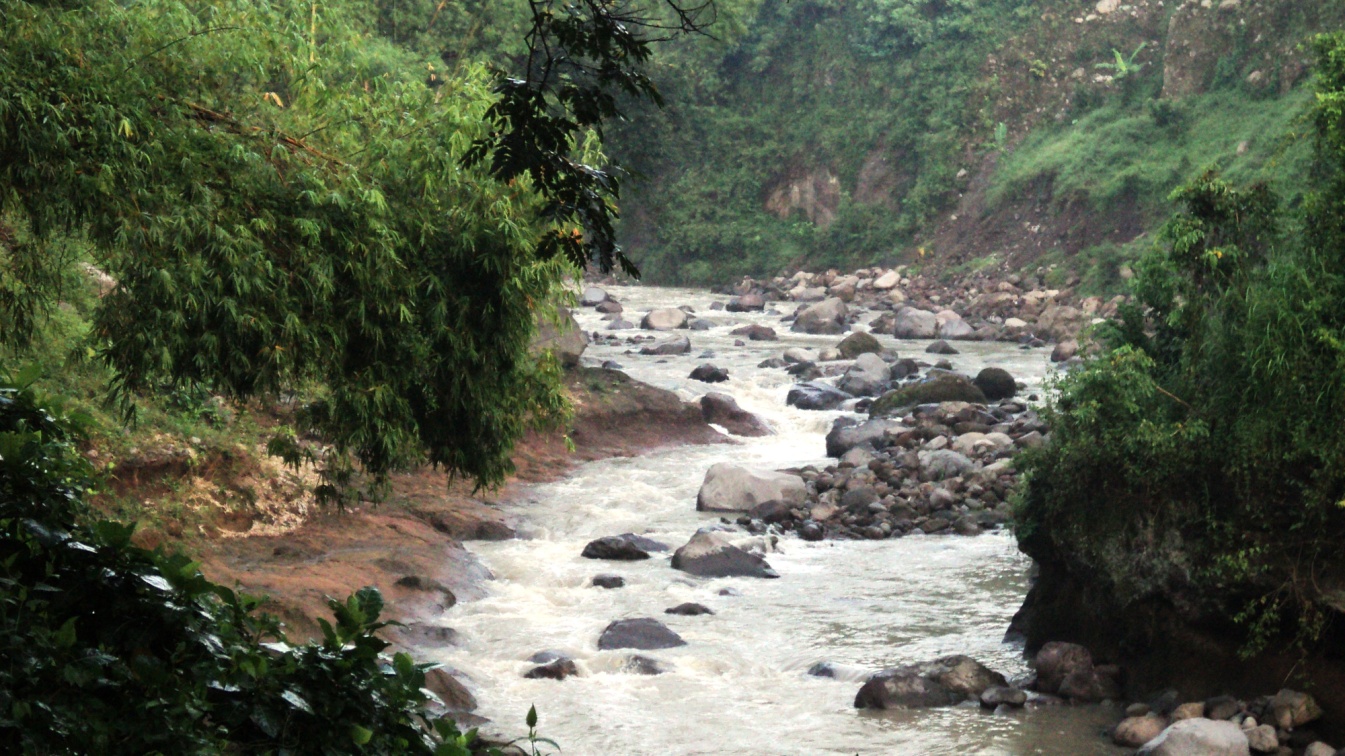 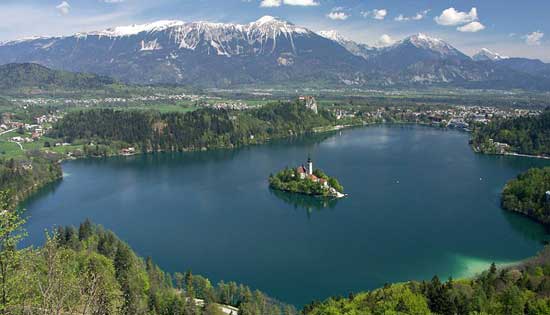 SELAT DAN TELUK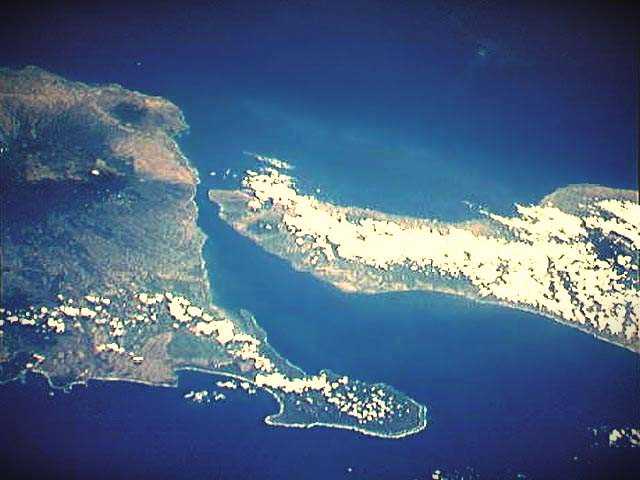 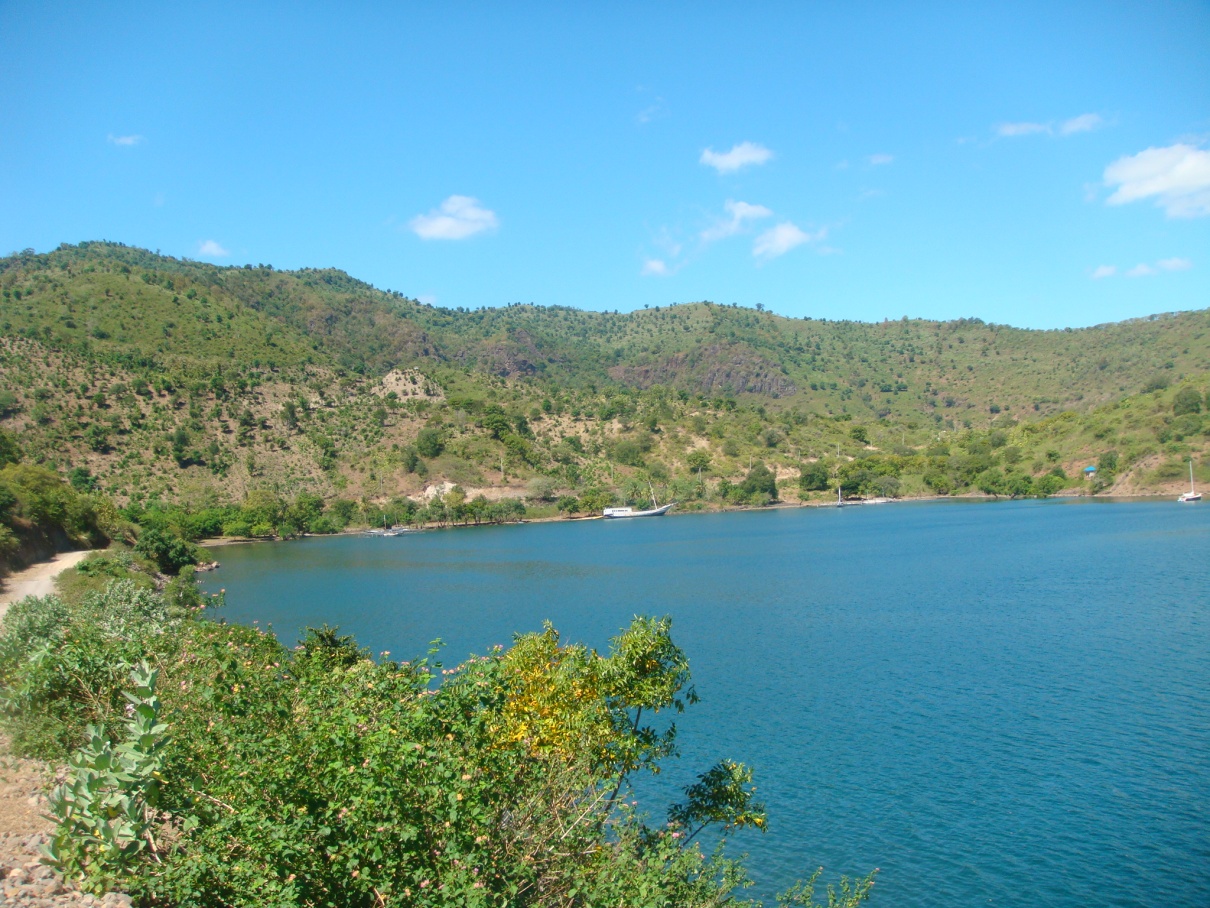 LAUT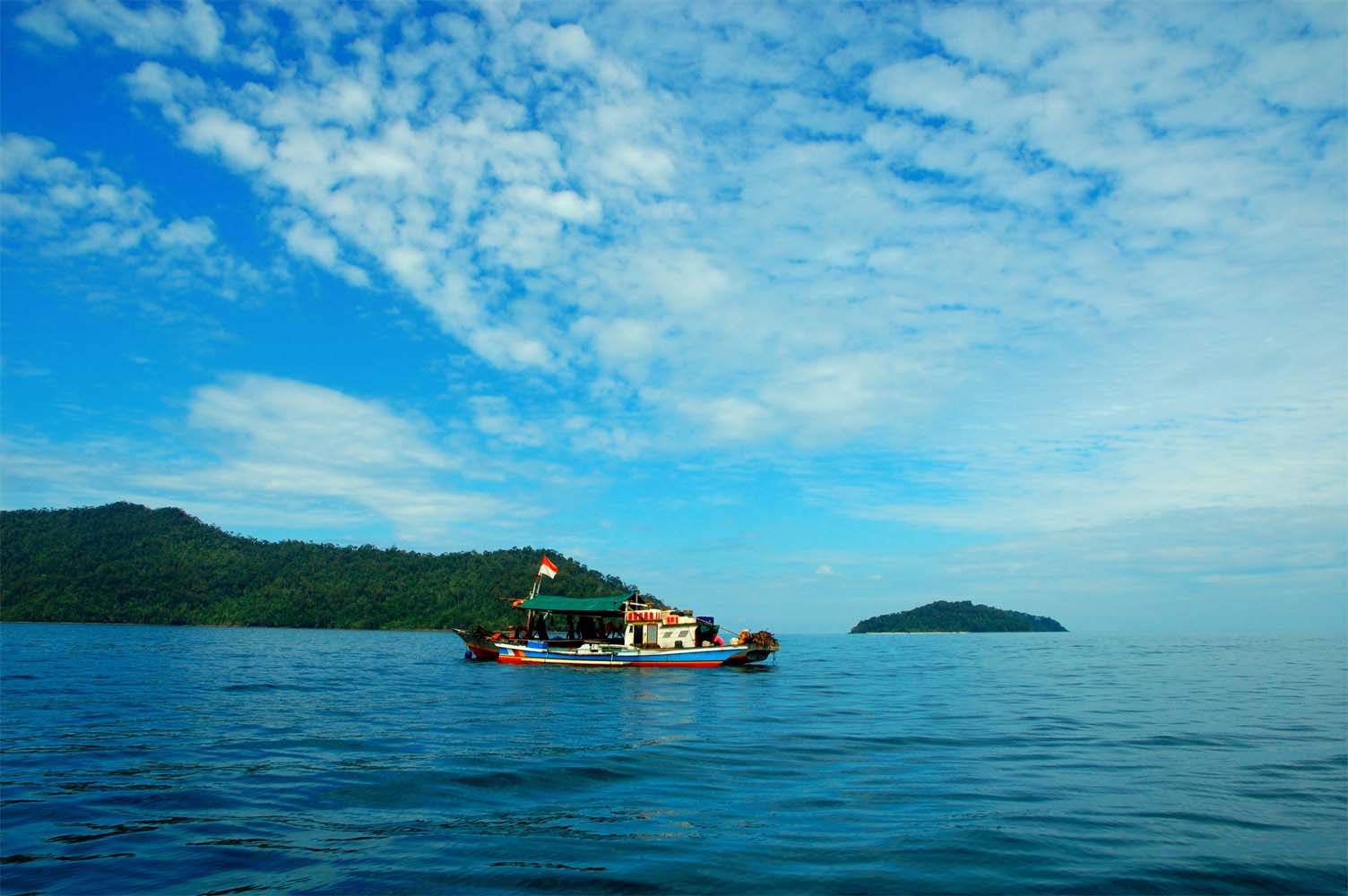 